Polska Federacja Stowarzyszeń Rzeczoznawców Majątkowych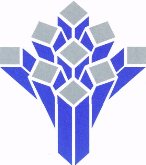                     ul. Nowogrodzka 50, 00-695 Warszawa          tel. 22 627 11 42 KOMUNIKATPolska Federacja Stowarzyszeń Rzeczoznawców Majątkowych zaprasza do uczestnictwa w jednodniowym szkoleniu na temat:„ WYCENA NIERUCHOMOŚCI ZABUDOWANYCH STACJĄ PALIW „					Wykładowcą będzie:  Pani Mirosława CzaplińskaTermin szkolenia – 26 stycznia 2018 r. Godzina 10.15 do 16.00 /7 godzin/Miejsce wykładów: siedziba PFSRM - Warszawa, ul. Nowogrodzka 50/430KOSZT UCZESTNICTWA W SZKOLENIU:
dla osób* należących do sfederowanych stowarzyszeń 380,00 PLN
dla osób* nienależących do stowarzyszeń 494,00 PLN
rzeczoznawcy posiadający certyfikat REV mają 10% zniżki od ceny szkolenia *Osoby nieposiadające uprawnień rzeczoznawcy majątkowego– do ceny doliczamy 23 % VATCena obejmuje :  uczestnictwo w szkoleniu, materiały szkoleniowe w formie elektronicznej oraz poczęstunek.Uczestnicy otrzymają zaświadczenia o odbytym szkoleniu.Potwierdzenie udziału w pierwszej kolejności , a następnie kopię wpłaty proszę przesłać do dnia  19 stycznia 2018r. do biura Federacji e-mail krystyna.traczyk@pfsrm.pl  Liczba miejsc ograniczona (12-36 os.)Wpłaty należy dokonać na nasze konto w :PEKAO S.A. 10 1240 6218 1111 0000 4612 957400-695 Warszawa , ul. Nowogrodzka 50Tytułem : stacja paliw/ druk potwierdzenia udziału (zwrot do Federacji)kontakt: Krystyna Traczyktel.22/ 627 11 42 e-mail : krystyna.traczyk@pfsrm.pl  Polska Federacja Stowarzyszeń Rzeczoznawców Majątkowychul. Nowogrodzka 50, 00-695 Warszawatel. 22/627 11 42; e-mail : krystyna.traczyk@pfsrm.plPOTWIERDZENIEpotwierdzam udział w seminarium: - WYCENA NIERUCHOMOŚCI ZABUDOWANYCH STACJĄ PALIW –  w dniu 26 stycznia 2018r.Proszę o wystawienie faktury VAT na:_________________________________				NIP:(pieczęć firmowa)Oświadczam, że wyrażam zgodę na przetwarzanie moich danych osobowych przez Polską Federację Stowarzyszeń Rzeczoznawców Majątkowych zgodnie z ustawą z dnia 29 sierpnia 1997 o ochronie danych osobowych (tj. Dz. U. nr 101 z 202 r., poz. 926 z późniejszymi zmianami)...............................................................					(podpis)PROGRAM SZKOLENIACzęść 1. Detaliczny rynek handlu paliwami w Polsce.			/10.15 – 11.45  2 GODZ./Część 2.      Stacja paliw jako nieruchomość z potencjałem handlowym 	2.1. Stacja paliw - nieruchomość o złożonym charakterze2.2. Stacja paliw jako obiekt wyceny. 2.3. Klasyfikacja stacji paliw.Część 3. Modele funkcjonowania stacji paliw					Przerwa  15 min3.1. Modele funkcjonowania stacji paliw.3.2. Umowa o prowadzenie stacji (ajencyjna) 3.3. Umowa franczyzowa. Część 4.      Informacje niezbędne do wyceny stacji paliw. 		/12.00-13.30  2 GODZ./4.1. Due diligence - pojęcie, cel, obszary analizy. 4.2. Due diligence w wycenie stacji paliw.. Część 5.      Analiza potencjału handlowego. 5.1. Ocena ogólnej atrakcyjności lokalizacyjnej 				Przerwa  10 min5.2. Potencjał lokalizacyjny sprzedaży paliw.. 5.3. Marża na sprzedaży paliw.. 5.4. Sprzedaż pozapaliwowa. Część 6.      Kalkulacja wartości stacji paliw wg polskich standardów i standardów RICS.									 /13.40-16.00  3 GODZ./6.1. Podstawy wyceny metodą zysków wg standardów polskich6.2. Rachunek wyceny stacji paliw6.3. Ustalenie udziału właściciela nieruchomości w dochodzie ze stacji paliw6.4. Zasady wyceny stacji paliw wg standardów brytyjskich6.5. Analiza porównawcza zasad wyceny wg standardów polskich i brytyjskichCzęść 7.     Wycena nieruchomości stacji paliw a wycena przedsiębiorstwa stacji paliwUWAGA!Adresy i nr telefonów hoteli:  Hotel SCSK Żurawia Warszawa-www.rezerwuje.pl/hotel/Warszawa/SCSK_Zurawia                  00-680 Warszawa, ul. Żurawia 47 (centrum) tel.22/628 27 693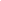 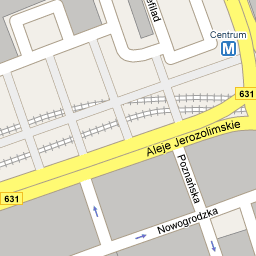 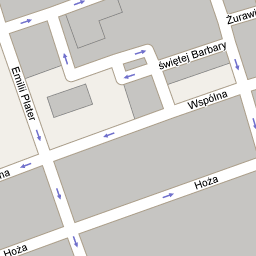 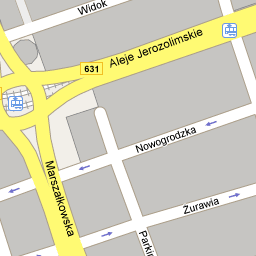 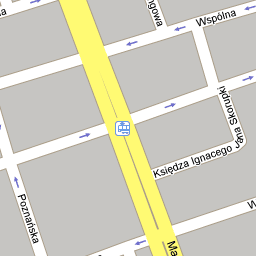 Hotel Premiere Classe Hotel- www.hotele.pl/w-wa/premiere-classe/ Towarowa 2, 00-811 Warszawa  tel.22/ 624 08 00Pokoje gościnne PAN, ul. Twarda 51/55 tel.22/620 62 26- cena za łóżko od 85zł. bez śniadań (pokoje 2os. z łazienką)Hotel  Mazowiecki, ul. Mazowiecka 10  tel. 22/827-14-75 Hotel  Logos ul. Wybrzeże Kościuszkowskie 31/33  tel.22/622-89-92 ZawartoĹÄ mapy ©2008 PPWK, Tele Atlas - Warunki korzystania z usĹugiApartamenty cena od 210 zł za cały apartament www.warsaw4you.comNazwisko i ImięAdresTel.e-mail;Nr uprawnień/dataPrzynależność do stowarzyszenia